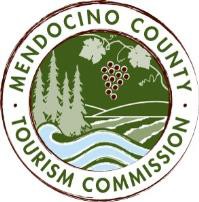 MENDOCINO COUNTY TOURISM COMMISSION, INC. MARKETING COMMITTEE AGENDADATE:	Wednesday September 13, 2017	TIME:  11:00AMLOCATION:	Visit Mendocino County, 390 W. Standley St, Ukiah CA 95482	Visit Mendocino County, 345 N. Franklin St, Fort Bragg, CA 95437	101 Gregory Lane, Willits CA 95490	3766 Feliz Creek Road, Hopland CA 95449	4275 Maple Ave. Freeland, WA. 98249CALL-IN:	Dial-in Number: United States (712) 770-4700Access Code: 713704*Please note: In accordance with the Brown Act, call-in locations must be listed on the agenda. If anyone from the public is calling in during the meeting, it must be done from or at the locations above.CALL TO ORDERROLL CALLPUBLIC COMMENT –Pursuant to the Brown Act, the Committee cannot discuss issues or take action on any requests during the comment periodAPPROVE MINUTES:  AUGUST 16, 2017THEORYSF
WEBSITE MEETING UPDATEMARKETING PROGRAMS UPDATE: FAMILY TRAVEL WITH COLLEEN KELLY; BAY AREA LIFEMARKETING FOR FESTIVALSNEXT MEETING DATE ADJOURN